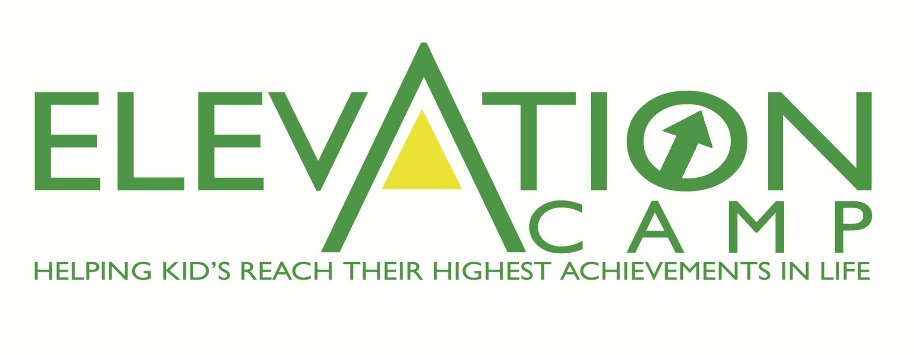 Elevation Camp HandbookHelping Kids Reach Their Highest Achievements in LifeAt Elevation Camp, we will assist parents in helping their children identify skills andpassions in a safe encouraging environment. We will teach both practical and spiritualskills which help them reach their highest achievements in life. Elevation Camp exists to help guide children to new life in God and to develop them into passionate followers of Jesus Christ.Every day is special! Fun and nurturing staff guide children through Bible lessons,games, learning activities, and more. We provide emphasis programs and our engaging weekly themes provide a Christ-centered framework for all of our activities. There will be special events PLUS summertime surprises like bounce houses and more! Our camp features basketball courts, volleyball courts, tennis courts, softball fields, a gaga pit, a swimming pool, and a beautiful landscape where campers can explore the wonders of nature. Lifeguards and Medical personnel will be on site each day.This Handbook provides important information about camp logistics, details, and camper expectations for all campers and families. We are looking forward to seeing old friends and welcoming new ones. See you soon!God Bless,Laurel QingXian C.S. Fell Camp DirectorEmail: QingXian@newlifechurchct.comOffice: (203)630-3012 (Year-round, 9AM-5PM)Camp: (203)427-8120 (During Camp Hours)Dates and Costs 2022Summer Camp (9:00AM-3:00PM): $165/week lunch includedOne Time Processing Fee: $20/per child per seasonEarly Care (7:00AM – 9:00AM): $50/week per childAfter Care (3:00PM -5:30PM): $50/week per childTheme and Emphasis DescriptionsWeek 01: Olympic Gold 					June 13 – June 17Start your kid’s summer right with Olympic Gold at Elevation Camp! Get exposed to different Olympic competitions and play Olympic-themed games and activities with us. Swimming, Track & Field, Karate, and much more! And what’s better than winning the gold? Come find out!Week 02: Chopped!					 	June 20 – June 24Want your child to help in the kitchen? Looking for healthy options that are delicious and kid-approved? Join us with our fun and inventive approach to cooking - where your kid can make a recipe book and get hands-on with mystery ingredients every day!Week 03: Real Life Heroes					June 27 – July 1What does a hero look like? It’s not just in the comic books or on the movie screens… meet real life heroes that help our community everyday. A nurse, a police officer, and a veteran to name a few. Let’s get excited to learn what the day in the life of a hero is!Week 04: Team USA						July 5 – July 8Have summer fun while learning all about July 4th and all things USA! There is so much we can do with red, white, and blue! And wait, there’s more - get pumped to find out the awesome things our great state has to offer. God Bless AmericaWeek 05: Christmas in July					July 11 – July 15Jesus is the Reason for the Season! No time like the present to share Christmas cheer. There might not be any snow, but Elevation has fantastic “swinter” activities to celebrate the birth of Jesus Christ! Merry Christmas! Week 06: The Wild West					July 18 – July 22Howdy Partner! Westward, my friends, where we will explore the Wild West as cowboys and ranch hands. Full of rich history, folklore, and culture, let’s experience some old time activities that stand the test of time. Yee-Haw!Week 07: Turn Up The Music!					July 25 – July 29Make a joyful noise and take a musical journey with us! Discover how music is made, from notes and rhythms to the instruments themselves. Enjoy the sweet sounds of your favorite tunes and hear the angelic voices of Elevation Camp when we worship! Lunch and snack included in session price.Week 08: Disney Fanatics					August 1 – August 5Share with us your favorite Disney movies, characters, and stories this week! Get silly with us with fun Disney themed activities, from classic Mickey Mouse to current animated favorites.” Hakuna Matata”, friends, and find “A Whole New World” at Elevation Camp!Week 09: Astronauts Assemble!				August 8 – August 12 Skip NASA and join us for some out-of-this-world summer fun! Explore outer space like you never have before with games of galactic proportions. Learn about what our universe holds and how astronauts discover more and more. Let’s marvel at God’s beautiful creation together!Week 10: Carnival Extravaganza 				August 15 – August 19End your summer with a BANG! Join us for an incredible last week of the season for all the iconic carnival fun and games. Nothing beats spending time with your friends at a week-long carnival before heading back to school!Early and After CareThis well-supervised program is open to all campers and is ideal for working families andtheir children. During extended hours, campers will have the opportunity to participate in sports,arts and crafts, and many other exciting games and activities.Camp RegistrationCamp registration can be made on the website www.elevationcamp.org or you canregister at the church office at 350 High Hill Rd, Wallingford CT 06492. Please call theoffice to have any questions answered or to have someone help you with yourregistration. Ensure you have submitted the following forms prior to your camper’s start date:Registration Form 2022*Youth Camp Health Exam/Record*Pick-Up Authorization Form*Rock Climbing Wall Permission SlipAuthorization for the Administration of Medication (only if needed during camp hours)Individual Plan of Care (only if needed during camp hours)Camper ExpectationsTo make camp safe, fun, and comfortable for all, weUse kind words when talking to other campers, counselors, and special guestsFollow the counselors’ directions the first timeRespect others’ personal space and propertyKeep safe hands and feet always Ask permission to leave the area or go to the bathroomGo to the counselor or director if something is wrongSomeone is hurtSomeone is displaying unkind behaviorSomething happens that doesn’t seem rightAlways assume the best in everyoneHave a positive attitudeCamper ChecklistA modest bathing suitFor girls - 1 piece with a t-shirt worn overFor boys - trunks and a t-shirtTowelFlip-flops or water shoes Sunscreen Water bottle  All items should be labeled with the camper's first and last name.  Please be sure to apply sunscreen before you bring your child to camp each day. We will have campers reapply as needed. All campers must wear sneakers.  No other footwear is allowed for safety reasons.  If campers arrive with other footwear, we will call you to bring sneakers to them.Do not bring any electronics or devices!  If a camper must bring a cell phone, it must stay in their backpack and stay turned off during the camp day.  If you need to communicate with your camper, call the main camp number at:  203-427-8120.  We are not responsible for any damaged or lost electronics and devices brought to camp.Do not bring any nuts or nut products as we are a nut-free facility.Pool Rules and ExpectationsGeneral Pool Rules:All persons shall bathe with warm water and soap before entering the pool.Any persons known or suspected of having a communicable disease shall not use the pool.Spitting or blowing the nose in the pool is prohibited.Running, boisterous or rough play is prohibited.Pool will be cleared if thunder is heard or lightening is seen and closed until at least 30 minutes after the last thunder or lightning.No diving or jumping in the pool.Kid-Friendly Expectations:Stay clean with good hygiene! Wash up at home before coming to camp.Walking feet ONLY in the pool areas.We keep safe hands and feet to ourselves. We do not hang on one another or splash each other’s faces.We use the stairs and ladders to get in and out of the pool. No jumping, diving, or sliding in from the side. We do not play on the stairs or ladders.We keep our hands out of our mouths and noses. We do not spit or blow our noses.When you hear the lifeguard whistle, you STOP, LOOK, and LISTEN to the lifeguard.All campers 3rd grade or younger must pass a swim test with the lifeguard to be allowed in the deep end. If you are asked to sit out, follow directions immediately. If you don’t understand why, wait until after you have followed all the directions, and the counselor or director will speak with you. Pool Consequences for Poor Behavior:It is a privilege to be able to use the pool. Having pool time means we have the responsibility to keep everyone safe and act appropriately. If you do not follow any of the rules,The first time, you get one warning only.The second time, you will sit out for 10 minutes.Any unsafe, inappropriate behavior past this will result in sitting out for the rest of pool time and a phone call to your family. In light of our COVID-19 guidelines, we are taking every precaution we can. While swimming and water play are important in a child’s summer camp experience, it comes with safety and health risks. It is imperative to take these expectations and consequences seriously.  Discipline PolicyElevation Camp strives for a positive atmosphere where children can learn more aboutGod and experience His great love for us.  It is our desire that each child have an enjoyable experience when they attend Elevation Camp, Kids Church, our midweek Journey program or other special activities. Children are not perfect, and we are here to help guide children to behave in ways that will please God. We provide Guidance and Consequence when a child starts to misbehave.General Redirections – We will use a variety of techniques to help the child get back on track. There are gentle reminders the leader will give or actions the leader will take to maintain positivity, avoid embarrassment or shame, and emphasize the positive behaviors. Side Bar for Mild Disruptions – We will have a quick conversation with a child if multiple redirections do not work. Brief Removal from Activity for Serious Negative Behavior – We will take a child aside to speak with the director for serious negative behaviors (aggression, defiance, profanity, etc…) and keep them out of the specific activity in which the behavior was displayed. In this case, a parent/family member would be contacted to be informed of actions taken. The child may stay and rejoin their group and the activities in most cases. However, if a child is repeatedly interfering with the enjoyment and/or safety of others and is not responding to redirects or consequences given by the counselor or director, the director will provide one of three interventions:Director will implement a short-term consequence such as keeping the child out of that day’s activities. She will have a conversation with the Child and Family about behaviors being observed and reiterate the expectations. Director will implement a long-term behavior plan through a discussion with the Child, Family, and Counselor. This may include, but is not limited to, a sticker chart, adjusted activity and participation, etc… Director reserves the ability to ask the child not to return to camp in extreme circumstances or instances that interfere with the immediate safety of others.  We have a hands-off policy meaning that no child should make physical contact with another child in an inappropriate way.  The Director may suspend the child for violating the hands-off policy for an indefinite period of time.We hope that the explicit explanation of our discipline policy allows for opportunities of grace, opportunities for self-correction, and ultimately keeps everyone safe and comfortable. Any questions about this policy, please reach out to the director. New Life Kids Family Health Policy – Elevation CampIt is our goal with this policy to insure, to the best of our ability, that our classrooms are healthy environments for all the children in our care. With this goal in mind, please do not bring your child to class if he/she exhibits any of the following symptoms, which we know might be of a contagious nature and therefore endanger the health of the other children. Our workers are instructed to look for these symptoms and adhere to this policy. Please be aware of the following symptoms:Sneezing, runny nose with yellow or green dischargePink eyes or discolored discharge from eyesMore than 1 loose bowel movement in the last 24 hoursRed outer ears, pulling at ears or any discharge from earsTemperature over 100.4Flushed or very warm skinLethargic in appearanceBright red rash or lacy rash on arms or legsMore than one episode of vomiting*This is not an exhaustive listIf your child has been ill during the week but now has been on medication for at least 24 hours and NO LONGER exhibits any of the symptoms listed, they are welcome in the class.Medical and Emergency Policies and Procedures Overview Safety is of the utmost importance. Individual Plan of Care and Authorization of Medication Forms are filled out by parents for children who require medication or extra care. These plans will be followed as written and agreed upon. Revisions would be discussed with director and family before any changes to the plan of care are implemented. For minor injuries (bumps, scrapes, bruises, etc…) we will take care and inform parents at pick up. For more serious injuries or accidents, we will take care and contact the parents at the time of the incident; at pick up, parents would receive a written accident report to be signed. Anything life-threatening, we would call 911 and immediately notify parents. For camp-wide emergencies, there are procedures in place that all staff understand and adhere to, to keep all campers safe. In cases of pool emergencies, the lifeguards will direct campers and counselors to maintain safety. Lifeguards and medical personnel are on site every day.If you have any questions about the details of the procedures or policies, please reach out to the director. Application Contract, Medical and Liability Release, & Media ReleaseAll camp cost must be paid prior to attending the scheduled week of camp. It is understood that there will be no refunds of tuition or any camper fees in the event of absence or withdrawal of any camper for any reason whatsoever, regardless of illness, voluntary withdrawal or dismissal from the program if his or her progress or conduct is unsatisfactory to the camp authorities. We realize that no activity is without the possibility of unforeseen hazards which could result in injury to an individual. As a parent or guardian, you are to be aware of your responsibility to instruct your child of the importance of safe and appropriate conduct which will ensure safety and an enjoyable time while participating in this activity. By signing this form, you, as a parent, guardian or other responsible party agree to assume the risks and hazards which are inherent in this kind of activity. You also agree to absolve and hold harmless the sponsoring organizations and their representatives for damage, loss or injuries to the child for whom you sign. I further give my permission for the use of any photo, video, or likeness of my child to be used by the sponsoring organizations for their use in promotional materials.COVID-19 Disclaimer and WaiverIndividuals 65+ years of age and individuals with underlying health conditions or a compromised immune system are at a higher risk of contracting the COVID-19 virus. The CDC and health officials recommend that those meeting these criteria do not participate in high-risk activities.I acknowledge the contagious nature of the Coronavirus/COVID-19 and that the CDC recommends practicing social distancing. Elevation Camp has COVID-19 protocols and preventative measures to reduce the spread of COVID-19. I acknowledge that Elevation Camp cannot guarantee that participants and/or families of participants will not become exposed or infected with COVID-19 despite all the precautions taken by Elevation Camp. I will not hold Elevation Camp responsible if I do become exposed or infected with COVID-19. Transfer PolicyOne week prior to their scheduled week: If a parent requests a transfer, they may transfer their child to any available camp week at no charge.